Об утверждении Порядка разработки среднесрочногофинансового плана Бойкопонурского сельского поселения Калининского районаВ соответствии со статьей 174 Бюджетного кодекса Российской Федерации, Уставом Бойкопонурского сельского поселения Калининского района п о с т а н о в л я ю:1. Утвердить прилагаемый Порядок разработки среднесрочного финансового плана Бойкопонурского сельского поселения Калининского района. 2. Настоящее постановление разместить на официальном сайте администрации Бойкопонурского сельского поселения Калининского района.3. Контроль за выполнением настоящего постановления оставляю за собой.4. Постановление вступает в силу со дня его подписания.Глава Бойкопонурского сельского поселения Калининского района		                                                     Ю.Я. Чернявский2ЛИСТ СОГЛАСОВАНИЯпроекта постановления администрации Бойкопонурского сельского поселения Калининского районаот ________________  № _______«Об утверждении Порядка разработки среднесрочногофинансового плана Бойкопонурского сельского поселения Калининского района»Проект подготовлен и внесен:Финансовым отделом администрации Бойкопонурскогосельского поселенияКалининского районаНачальник отдела                                                                        А.С. СчастныйПроект согласован:Общий отдел администрации Бойкопонурскогосельского поселенияКалининского района                                                                      Начальник отдела                                                   	      	 З.А. КаспарайтисПриложение Утвержденпостановлением администрацииБойкопонурского сельского поселения Калининского районаот _____________№________ПОРЯДОК разработки среднесрочного финансового плана Бойкопонурского сельского поселенияКалининского районаI. Общие положения1.1.Настоящий Порядок регламентирует процедуру разработки среднесрочного финансового плана Бойкопонурского сельского поселения (далее - среднесрочный финансовый план) и составления проекта бюджета Бойкопонурского сельского поселения в целях обеспечения системности планирования, упорядочения работы по формированию среднесрочного финансового плана и установления единого порядка формирования основных параметров бюджета Бойкопонурского сельского поселения. Среднесрочный финансовый план и проект бюджета Бойкопонурского сельского поселения составляются в соответствии с действующим на момент начала разработки проекта налоговым и бюджетным законодательством.1. Среднесрочный финансовый план разрабатывается на три года, из которых: первый год - очередной финансовый год, на который осуществляется разработка проекта бюджета Бойкопонурского сельского поселения; следующие два года - плановый период, на протяжении которого прослеживаются результаты заявленной финансово- экономической политики.2.При разработке среднесрочного финансового плана и проекта бюджета Бойкопонурского сельского поселения взаимодействуют все субъекты бюджетного планирования.3. Субъект бюджетного планирования - орган местного самоуправления Бойкопонурского сельского поселения, иное юридическое лицо, обособленное подразделение юридического лица, индивидуальный предприниматель, осуществляющие деятельность на территории Бойкопонурского сельского поселения и предоставляющие материалы и сведения, необходимые для разработки среднесрочного финансового плана и проекта бюджета Бойкопонурского сельского поселения.4. При разработке среднесрочного финансового плана и составлении проекта бюджета Бойкопонурского сельского поселения финансовый орган Бойкопонурского сельского поселения согласно приложению к настоящему порядку:2а) непосредственно осуществляет разработку и составление среднесрочного финансового плана и проекта бюджета Бойкопонурского сельского поселения;б) осуществляет оценку ожидаемого исполнения бюджета Бойкопонурского сельского поселения на текущий финансовый год;в) предоставляет главе администрации Бойкопонурского сельского поселения для утверждения среднесрочный финансовый план.Проект среднесрочного финансового плана Бойкопонурского сельского поселения должен содержать следующие параметры:прогнозируемый общий объем доходов и расходов бюджета Бойкопонурского сельского поселения;объемы бюджетных ассигнований по главным распорядителям бюджетных средств по разделам, подразделам, целевым статьям и видам расходов классификации расходов бюджетов;нормативы отчислений от налоговых доходов в бюджет сельского поселения;дефицит (профицит) бюджета Бойкопонурского сельского поселения;верхний предел муниципального долга по состоянию на 1 января года, следующего за очередным финансовым годом (очередным финансовым годом и каждым годом планового периода);предоставляет главе администрации Бойкопонурского сельского поселения для одобрения проект бюджета Бойкопонурского сельского поселения.5. Для разработки среднесрочного финансового плана и составления проекта бюджета Бойкопонурского сельского поселения в администрацию Бойкопонурского сельского поселения предоставляются материалы, необходимые для разработки соответствующих проектировок среднесрочного финансового плана и бюджета Бойкопонурского сельского поселения.6. Значения показателей среднесрочного финансового плана и основных показателей проекта бюджета Бойкопонурского сельского поселения должны соответствовать друг другу.7. Прогнозирование налоговых доходов местного бюджета Бойкопонурского сельского поселения осуществляется на основе прогнозирования налоговых доходов, собираемых на территории Бойкопонурского сельского поселения с применением нормативов зачисления в бюджет муниципального района, установленных Бюджетным кодексом Российской Федерации, Законом Краснодарского края о бюджете Краснодарского края.Налоговые и неналоговые доходы определяются по каждому доходному источнику в соответствии с бюджетной классификацией Российской Федерации.При прогнозе доходов используются итоги социально-экономического развития Бойкопонурского сельского поселения и поступление доходов в отчетном финансовом году, предварительная оценка основных показателей развития экономики и ожидаемые поступления доходов в текущем финансовом году, прогноз социально-экономического развития района на очередной финансовый год и плановый период.3При расчете доходных источников учитывается влияние факторов в связи с изменениями налогового и бюджетного законодательства, предполагающими их вступление с начала очередного финансового года.8. Формирование расходов осуществляется на основе планирования бюджетных ассигнований в соответствии с порядком и методикой планирования бюджетных ассигнований, и нормативов минимальной бюджетной обеспеченности.Начальник финансового отдела администрации Бойкопонурскогосельского поселенияКалининского района                                                                      А.С. СчастныйПриложениек Порядку формирования среднесрочногофинансового планаСРЕДНЕСРОЧНЫЙ ФИНАНСОВЫЙ ПЛАН(наименование муниципального образования)Таблица 1на 20_____год и плановый период 20__ и 20__годовОсновные показатели среднесрочного финансового плана на 20_____год и плановый период 20__ и 20__годов (тыс. рублей)Таблица 2Распределение объемов бюджетных ассигнованийпо главным распорядителям средств бюджета(наименование муниципального образования)на 20_____год и плановый период 20__ и 20__годов(тыс. рублей)ПОЯСНИТЕЛЬНАЯ ЗАПИСКА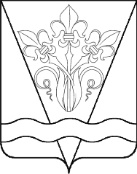 АДМИНИСТРАЦИЯ БОЙКОПОНУРСКОГО СЕЛЬСКОГО ПОСЕЛЕНИЯ КАЛИНИНСКОГО РАЙОНААДМИНИСТРАЦИЯ БОЙКОПОНУРСКОГО СЕЛЬСКОГО ПОСЕЛЕНИЯ КАЛИНИНСКОГО РАЙОНААДМИНИСТРАЦИЯ БОЙКОПОНУРСКОГО СЕЛЬСКОГО ПОСЕЛЕНИЯ КАЛИНИНСКОГО РАЙОНААДМИНИСТРАЦИЯ БОЙКОПОНУРСКОГО СЕЛЬСКОГО ПОСЕЛЕНИЯ КАЛИНИНСКОГО РАЙОНААДМИНИСТРАЦИЯ БОЙКОПОНУРСКОГО СЕЛЬСКОГО ПОСЕЛЕНИЯ КАЛИНИНСКОГО РАЙОНААДМИНИСТРАЦИЯ БОЙКОПОНУРСКОГО СЕЛЬСКОГО ПОСЕЛЕНИЯ КАЛИНИНСКОГО РАЙОНААДМИНИСТРАЦИЯ БОЙКОПОНУРСКОГО СЕЛЬСКОГО ПОСЕЛЕНИЯ КАЛИНИНСКОГО РАЙОНАПОСТАНОВЛЕНИЕПОСТАНОВЛЕНИЕПОСТАНОВЛЕНИЕПОСТАНОВЛЕНИЕПОСТАНОВЛЕНИЕПОСТАНОВЛЕНИЕПОСТАНОВЛЕНИЕот____________№_________хутор Бойкопонурахутор Бойкопонурахутор Бойкопонурахутор Бойкопонурахутор Бойкопонурахутор Бойкопонурахутор БойкопонураОчередной финансовый годПервый год планового периодаВторой год планового периода1234Всего доходовв том числе:- налоговые доходы- неналоговые доходыИтого налоговых и неналоговых доходовБезвозмездные поступленияв том числе:- безвозмездные  поступления от другихбюджетов бюджетной системы Российской ФедерацииВсего расходовв том числе:на исполнение действующих расходных обязательствна исполнение принимаемых расходных обязательствДефицит (-), Профицит (+)Верхний предел муниципального долга на 1 января, следующего за очередным финансовым годом (и каждым годом планового периода)Nп/пНаименованиеглавногораспорядителябюджетных средствКодглавногораспорядителябюджетных средствРЗПРЦСРВРСуммаСуммаСуммаNп/пНаименованиеглавногораспорядителябюджетных средствКодглавногораспорядителябюджетных средствРЗПРЦСРВРОчереднойфинансовыйгодПервыйгодплановогопериодаВторойгодплановогопериода12345678910